Profesionālo kvalifikāciju apliecinošā dokumenta sērija ____________ Nr._____________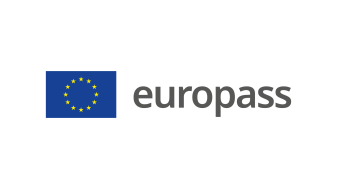 Pielikums profesionālo kvalifikāciju apliecinošam dokumentam(*) Latvija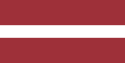 1. Profesionālo kvalifikāciju apliecinošā dokumenta nosaukums(1) Atestāts par arodizglītību Profesionālās kvalifikācijas apliecībaProfesionālā kvalifikācija: Rokas lokmetinātājs (MMA)(1) oriģinālvalodā2. Profesionālo kvalifikāciju apliecinošā dokumenta nosaukuma tulkojums(2) A certificate of vocational basic education A vocational qualification certificateVocational qualification:  Manual metal arc welder, Hand Arc Welder (MMA)**(2) Ja nepieciešams. Šim tulkojumam nav juridiska statusa.3. Kompetenču raksturojumsRokas lokmetinātājs (MMA) veic manuālās metināšanas darbus, izmantojot atbilstošas elektrolokmetināšanas iekārtas. Atbilstoši tehniskajiem dokumentiem izgatavo metālizstrādājumus un to konstrukcijas, veic montāžas un remonta darbus, izmantojot atbilstošas elektrolokmetināšanas iekārtas, materiālus un tehnoloģiskos paņēmienus, veic šuvju metināšanu un vizuālu kvalitātes pārbaudi.Apguvis kompetences šādu profesionālo pienākumu un uzdevumu veikšanai:  3.1. Darba aizsardzības noteikumu ievērošana: - ievērot vispārējos darba aizsardzības noteikumus; - pārbaudīt iekārtas un aprīkojuma atbilstību darba aizsardzības prasībām; - pārbaudīt individuālo un kolektīvo aizsardzības līdzekļu atbilstību darba aizsardzības prasībām; - lietot individuālos un kolektīvos aizsardzības līdzekļus; - ievērot darba drošības zīmes un signālus; - ievērot elektrodrošības un ugunsdrošības noteikumus; - ievērot darba aizsardzības noteikumus, strādājot paaugstinātas bīstamības apstākļos; - ievērot vides aizsardzības prasības; - ievērot darba tiesisko attiecību prasības; - savlaicīgi veikt obligātās veselības pārbaudes; - darba procesā lietot sev un apkārtējiem nekaitīgus un drošus darba paņēmienus. 3.2. Iepazīšanās ar darba uzdevumu un tā tehnisko dokumentāciju: - iepazīties ar darba rasējumu; - lasīt metināšanas dokumentāciju, tajā skaitā metināšanas procesa tehnisko specifikāciju (WPS); - pieņemt lēmumu nestandarta situācijās; - izvēlēties nepieciešamo aprīkojuma kopumu. 3.3. Detaļu sagatavošana metināšanai: -  tīrīt metināmās virsmas; - sagatavot detaļas malas; - salikt un nostiprināt detaļas. 3.4. Metināšanas iekārtas un aprīkojuma sagatavošana darbam: - sagatavot metināšanas iekārtu darbam; - iestatīt metināšanas režīmu; - sagatavot elektrodus metināšanai. 3.5. Metinātāja darbu veikšana: - metināt šuves; - labot metināšanas defektus. 3.6. Veiktā darba kvalitātes novērtēšana: - vizuāli novērtēt metinātās šuves; - izvērtēt izstrādājuma ģeometriju pēc metināšanas. 3.7. Darba vietas un metināšanas iekārtas uzturēšana kārtībā: - uzturēt metināšanas iekārtu darba kārtībā; - sakārtot darba vietu pirms un pēc darba.Papildu kompetences:<<Aizpilda izglītības iestāde>>;...;...;...4. Nodarbinātības iespējas atbilstoši profesionālajai kvalifikācijai(3)Strādāt metālapstrādes un mašīnbūves nozares un citos uzņēmumos, kuros tiek veikti lokmetināšanas darbi, vai kā pašnodarbināta persona, vai individuālais komersants.(3) Ja iespējams5. Profesionālo kvalifikāciju apliecinošā dokumenta raksturojums5. Profesionālo kvalifikāciju apliecinošā dokumenta raksturojumsProfesionālo kvalifikāciju apliecinošo dokumentu izsniegušās iestādes nosaukums un statussValsts iestāde, kas nodrošina profesionālo kvalifikāciju apliecinošā dokumenta atzīšanu<<Dokumenta izsniedzēja pilns nosaukums, adrese, tālruņa Nr., tīmekļa vietnes adrese; elektroniskā pasta adrese. Izsniedzēja juridiskais statuss>>Latvijas Republikas Izglītības un zinātnes ministrija, tīmekļa vietne: www.izm.gov.lv Profesionālo kvalifikāciju apliecinošā dokumenta līmenis(valsts vai starptautisks)Vērtējumu skala/Vērtējums, kas apliecina prasību izpildiValsts atzīts dokuments, atbilst trešajam Latvijas kvalifikāciju ietvarstruktūras līmenim (3. LKI) un trešajam Eiropas kvalifikāciju ietvarstruktūras līmenim (3. EKI).Profesionālās kvalifikācijas eksāmenā saņemtais vērtējums ne zemāk par "viduvēji – 5"(vērtēšanā izmanto 10 ballu vērtējuma skalu).Pieejamība nākamajam izglītības līmenimStarptautiskie līgumi vai vienošanāsAtestāts par arodizglītību vai vidējo izglītību dod iespēju turpināt izglītību 4. LKI/4. EKI līmenī.<<Ja attiecināms. Aizpilda izglītības iestāde, gadījumā, ja noslēgtie starptautiskie līgumi vai vienošanās paredz papildu sertifikātu izsniegšanu. Ja nav attiecināms, komentāru dzēst>>Juridiskais pamatsJuridiskais pamatsProfesionālās izglītības likums (6. pants).Profesionālās izglītības likums (6. pants).6. Profesionālo kvalifikāciju apliecinošā dokumenta iegūšanas veids6. Profesionālo kvalifikāciju apliecinošā dokumenta iegūšanas veids6. Profesionālo kvalifikāciju apliecinošā dokumenta iegūšanas veids6. Profesionālo kvalifikāciju apliecinošā dokumenta iegūšanas veids Formālā izglītība: Klātiene Klātiene (darba vidē balstītas mācības) Neklātiene Formālā izglītība: Klātiene Klātiene (darba vidē balstītas mācības) Neklātiene Ārpus formālās izglītības sistēmas apgūtā izglītība Ārpus formālās izglītības sistēmas apgūtā izglītībaKopējais mācību ilgums*** (stundas/gadi) _______________Kopējais mācību ilgums*** (stundas/gadi) _______________Kopējais mācību ilgums*** (stundas/gadi) _______________Kopējais mācību ilgums*** (stundas/gadi) _______________A: Iegūtās profesionālās izglītības aprakstsB: Procentos no visas (100%) programmas B: Procentos no visas (100%) programmas C: Ilgums (stundas/nedēļas)Izglītības programmas daļa, kas apgūta izglītības iestādē<<Ieraksta izglītības programmas apjomu (%), kas apgūts izglītības iestādes mācību telpās>><<Ieraksta izglītības programmas apjomu (%), kas apgūts izglītības iestādes mācību telpās>><<Ieraksta izglītības programmas apjomu (stundās vai mācību nedēļās), kas apgūts izglītības iestādes mācību telpās>>Izglītības programmas daļa, kas apgūta praksē darba vietā, t.sk. darba vidē balstītās mācībās<<Ieraksta izglītības programmas apjomu (%), kas apgūts ārpus izglītības iestādes mācību telpām,t.i. praktiskās mācības uzņēmumā/-os, mācību praksē darba vietā, darba vidē balstītas mācības>><<Ieraksta izglītības programmas apjomu (%), kas apgūts ārpus izglītības iestādes mācību telpām,t.i. praktiskās mācības uzņēmumā/-os, mācību praksē darba vietā, darba vidē balstītas mācības>><<Ieraksta izglītības programmas apjomu (stundās vai mācību nedēļās), kas apgūts ārpus izglītības iestādes mācību telpām,t.i. praktiskās mācības uzņēmumā/-os, mācību praksē darba vietā, darba vidē balstītas>>*** Attiecināms uz formālajā ceļā iegūto izglītību.Papildu informācija pieejama:www.izm.gov.lvhttps://visc.gov.lv/profizglitiba/stand_saraksts_mk_not_626.shtmlNacionālais informācijas centrs:Latvijas Nacionālais Europass centrs, http://www.europass.lv/*** Attiecināms uz formālajā ceļā iegūto izglītību.Papildu informācija pieejama:www.izm.gov.lvhttps://visc.gov.lv/profizglitiba/stand_saraksts_mk_not_626.shtmlNacionālais informācijas centrs:Latvijas Nacionālais Europass centrs, http://www.europass.lv/*** Attiecināms uz formālajā ceļā iegūto izglītību.Papildu informācija pieejama:www.izm.gov.lvhttps://visc.gov.lv/profizglitiba/stand_saraksts_mk_not_626.shtmlNacionālais informācijas centrs:Latvijas Nacionālais Europass centrs, http://www.europass.lv/*** Attiecināms uz formālajā ceļā iegūto izglītību.Papildu informācija pieejama:www.izm.gov.lvhttps://visc.gov.lv/profizglitiba/stand_saraksts_mk_not_626.shtmlNacionālais informācijas centrs:Latvijas Nacionālais Europass centrs, http://www.europass.lv/